République Algérienne Démocratique et PopulaireMinistère de l’Enseignement Supérieuret de la Recherche ScientifiqueUniversité Mouloud Mammeri de Tizi-Ouzou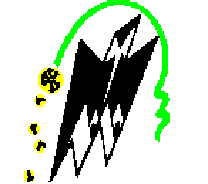 Formation Doctorale Troisième Cycle, Doctorat LMDFaculté : Sciences Département : ………………….Formation doctorale : ………………………………Fiche d’évaluation et de suivi de la thèseNom et prénom du candidat : ………………………Date et lieu de naissance : ………………………Domaine : …………………………..Filière : ………………………..Spécialité : ………………………………Adresse : ……………………….Tel : ……………………………………Email : ……………………Directeur de thèse :   ……………………                                  Tel : ………………………….Email : …………………………….Co-directeur de thèse : ………………………………….La formation : Travaux Scientifiques : (Minimum 50 points) 2-1- Publications internationales de rang A (50 points/publication)2-2- Publications internationales de rang B (40 points/publication)2-3- Publications internationales de rang C (30 points/publication, maximum 2)2-4- Brevet PCT (OMPI) (50 points, maximum 1)2-5- Publications nationales (25 points/publication, maximum 2)2-6- Communications internationales (12.5 points/communication, maximum 2)2-7- Communications nationales (10 points/communication, maximum 2)Manuscrit de la thèse : (100 points) Total des points (formation + travaux scientifiques + manuscrit de la thèse) validés par le CFD :   ……………………….Points.Le Comité de Formation Doctorale 				 Le directeur de thèse Le Comité Scientifique du Département		Le Conseil Scientifique de la Faculté 					Matière et semestreIntituléIntervenants :  nom, prénom, émargementNombre de points validé par le CFDCours de spécialité, S1 et S2 (12 points)………………………..…………………………………..………………………………………….Mr. ………………Mme……………………Mme. …………….12 pointsCours méthodologie de la recherche et Initiation à la pédagogie et la didactique S1 (06 points)………………………..Mme. …………………….06 pointsCours TIC, S1 (06 points)06 pointsCompétence en Anglais, S1, S2, S3, S4, S5 et S6 (06 points)06 pointsTotal des points formation validés par le CFD : 30 PointsTotal des points formation validés par le CFD : 30 PointsTotal des points formation validés par le CFD : 30 PointsTotal des points formation validés par le CFD : 30 PointsTotal des points formation validés par le CFD : 30 PointsIntituléAuteursRevue, volume, numéro, année et pagesUrlTotal des points publications internationales de rang A validés par le CFD :   ………..pointsTotal des points publications internationales de rang A validés par le CFD :   ………..pointsTotal des points publications internationales de rang A validés par le CFD :   ………..pointsTotal des points publications internationales de rang A validés par le CFD :   ………..pointsIntituléAuteursRevue, volume, numéro, année et pagesUrlTotal des points publications internationales de rang B validés par le CFD : …………. PointsTotal des points publications internationales de rang B validés par le CFD : …………. PointsTotal des points publications internationales de rang B validés par le CFD : …………. PointsTotal des points publications internationales de rang B validés par le CFD : …………. PointsIntituléAuteursRevue, volume, numéro, année et pagesUrlTotal des points publications internationales de rang C validés par le CFD : …………. PointsTotal des points publications internationales de rang C validés par le CFD : …………. PointsTotal des points publications internationales de rang C validés par le CFD : …………. PointsTotal des points publications internationales de rang C validés par le CFD : …………. PointsIntituléAuteursDate de dépôtRéférences du BrevetDate de publicationTotal des points brevet validés par le CFD : …………. PointsTotal des points brevet validés par le CFD : …………. PointsTotal des points brevet validés par le CFD : …………. PointsTotal des points brevet validés par le CFD : …………. PointsTotal des points brevet validés par le CFD : …………. PointsIntituléAuteursRevue, volume, numéro, année et pagesUrlTotal des points publications nationales validés par le CFD : …………. PointsTotal des points publications nationales validés par le CFD : …………. PointsTotal des points publications nationales validés par le CFD : …………. PointsTotal des points publications nationales validés par le CFD : …………. PointsIntituléAuteursSéminaire, lieu et dateUrlTotal des points communications internationales validés par le CFD : …. PointsTotal des points communications internationales validés par le CFD : …. PointsTotal des points communications internationales validés par le CFD : …. PointsTotal des points communications internationales validés par le CFD : …. PointsIntituléAuteursSéminaire, lieu et dateUrlTotal des points communications nationales validés par le CFD : …………. PointsTotal des points communications nationales validés par le CFD : …………. PointsTotal des points communications nationales validés par le CFD : …………. PointsTotal des points communications nationales validés par le CFD : …………. PointsIntituléObservationsNombre de points validé par le CFD100 points